身负债务可以不交天课吗？没有现金可以延迟交纳天课吗？: الدين هل يمنع الزكاة ؟،وهل يؤخر الزكاة لعدم وجود النقد ؟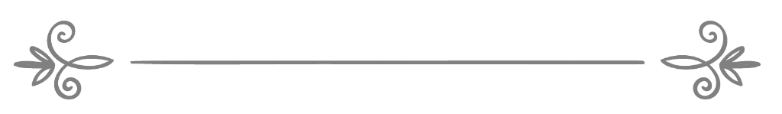 来源：伊斯兰问答网站مصدر : موقع الإسلام سؤال وجواب❧❧编审: 伊斯兰之家中文小组مراجعة: فريق اللغة الصينية بموقع دار الإسلام身负债务可以不交天课吗？没有现金可以延迟交纳天课吗？问：我们在自己的国家饱受战争之苦，我们被迫离开了自己的家园23年之久，感谢真主，我和父亲现在已经安居乐业，我们还做了一些生意；为了定居和生意，我们借款一百万；我们在现有的资产和库存中评估我们必须要交纳的天课价值的时候，估计有七百万，我们必须要交纳天课的商品的价值估计有五六百万。 
我的问题是： 
1 我们应该交纳这些年来没有支付的天课吗？但是在这些年中我们没有能力偿还一百万债务，我们不交纳天课是正确的吗？ 
2 如果我们必须要交纳天课，我们现在没有足够的现金；我们已经帮助我们的一位兄弟偿还债务，让他偿还借款的本金，而没有支付约定的利息；我们可以放弃这笔债务，因此而免除我们必须要交纳的天课吗？ 。 
3 我们的一部分财产在发生战争的地方，我们在战争结束后可以拥有它，我们期待出售那些财产，以此偿还我们的债务，然后在我们现在住的地方买房子，在那些财产中必须要交纳天课吗？答：一切赞颂，全归真主。第一：按照学者们正确的主张，在经营的商品中必须要交纳天课；凡是准备出售的商品，如果达到教法规定的数额（满贯），并且在期满一年的时候，必须要交纳天课。第二：按照学者们正确的主张，身负债务并不会阻止交纳天课，只要一个人何时拥有教法规定的数额（满贯），并且期满一年，必须要交纳天课，哪怕他身负减少满贯的债务也罢；但是如果他在期满一年之前偿还了债务，剩余的钱财达不到满贯，则不必交纳天课。敬请参阅（109896）号问题的回答。第三：综上所述，你们必须要交纳在往年当中没有完成的天课；不知道债务不能阻止交纳天课的这件事情，并不能免除必须要交纳的那些天课，但是可以免除没有按时交纳天课的罪恶。第四：谁给人借钱，他与那些钱财仍然有关，不能免去那些钱财的天课，这是大众学者的主张；你们不能把借给那个人的钱财当做天课；如果你们把自己的天课交给他，他把收到的天课还给你们，为了偿还他的债务，或者一部分债务，你们可以这样做。敬请参阅（13901）号问题的回答。综上所述，你们不能把借给那个人的钱财当做你们的天课。第五：谁如果必须要交纳天课，但是手头没有足够的现金交纳天课；他可以选择：要么卖掉一些必须要在其中交纳天课的东西，然后使用其价值交纳天课；或者把相当于天课价值的商品和货物直接交给接受天课的对象，比如有利于穷人的食物和衣服等；如果出售必须要交纳天课的东西给自己带来损失，就把天课记在自己的责任当中，一直到获得了现金，就交纳天课；敬请参阅（177963）号问题的回答。第六：如果你们不能够支配在战区的房子，由于战争而不能去，那么你们在过去的那些年中不必交纳房子的天课，因为它是被掠夺的和没有完全拥有的东西，但是一旦你们能够拿到和处置那些房子，为了谨慎小心起见，你们应该交纳过去一年的天课，哪怕多年来一直没有交纳天课也罢，敬请参阅（129657）号问题的回答。如果这些资金都是必须要交纳天课的，如现金和金银等，必须要交纳天课；如果是耕种的土地和房地产，则在其根本中不必交纳天课，但在其果实和收益中必须要交纳天课；但是在战争期间，你们没有获得果实和任何收益。真主至知！